Внимание!  Газовый сигнализатор!(памятка)Уважаемые ветераны Великой Отечественной войны! Управление Роспотребнадзора по Республике Башкортостан напоминает Вам о правилах, соблюдение которых позволит сделать правильный выбор на установку (покупку) газового сигнализатора.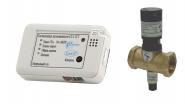 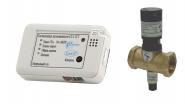 Для чего нужны газовые сигнализаторы?Сигнализаторы предназначены для автоматического контроля загазованности опасными для здоровья веществами в бытовых, промышленных и коммунальных помещениях. Они подают световой или звуковой сигнал, если в помещении превышена концентрация газа.ВАЖНО!Есть ли необходимость в установке данного прибора в жилом помещении (квартире)?действующее законодательство не предусматривает обязанности абонента (собственника) устанавливать указанный прибор в жилых помещениях многоквартирных домов;действующее законодательство не предусматривает ответственность гражданина за отсутствие газового анализатора в квартире.Как отличить сотрудника газовой службы от самозванца!Сотрудник газовой службы:одет в спецодежду установленного образца сине-голубого цвета с логотипом «Газпром газораспределение»;имеет при себе удостоверение с печатью «Газпром газораспределение» и предъявляет его по первому требованию;проводит техобслуживание газового оборудования согласно нормативам, утвержденным действующим законодательством;заранее предупреждает о дате и времени проверки газового оборудования в объявлении на дверях каждого подъезда многоквартирного дома;по результатам обслуживания оформляет акт выполненных работ в которых перечислены их виды и стоимость;Не продает приборы, не навязывает услуги по их установке. 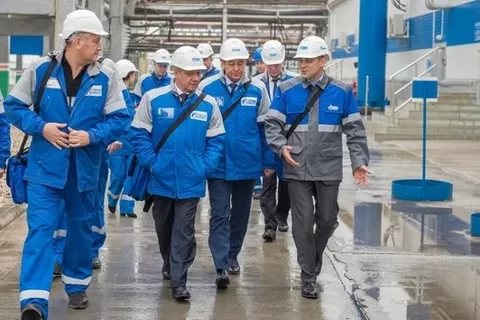 Действия граждан, если договор купли-продажи на покупку газового сигнализатора все-таки заключен!   В соответствии со ст.ст. 178, 179 Гражданского кодекса РФ сделка, совершенная под влиянием заблуждения, обмана, может быть признана судом недействительной по иску потерпевшего либо стороны, действовавшей под влиянием заблуждения, если заблуждение было настолько существенным, что эта сторона, разумно и объективно оценивая ситуацию, не совершила бы сделку, если бы знала о действительном положении дел.Таким образом, для признания заключенного договора ничтожным необходимо обратиться в суд:п.2 ст.17 Закона РФ «О защите прав потребителей» - иск предъявляется по месту жительства потребителя, или по месту нахождения ответчика, или заключения или исполнения договора;п.3 ст.17 Закона РФ «О защите прав потребителей» - потребитель освобождается от уплаты государственной пошлины;ст. 15 Закона РФ «О защите прав потребителей»  - потребитель вправе потребовать компенсации морального вреда, размер которой определяется судом и не зависит от размера возмещения имущественного вреда.Обращаем внимание!  Управление Роспотребнадзора по Республике Башкортостан  готово составить и направить иск в суд,  принять участие в судебном заседании как орган, дающий заключение по делу.      Если вы сомневаетесь в правильности своих действий, обратитесь по телефону «горячей линии» Управления Роспотребнадзора по Республике Башкортостан: 8-800-700-90-30 или по адресу: 450058, Республика Башкортостан,      г. Уфа, ул. Рихарда Зорге, дом 58.   Телефоны, электронные адреса и режим работы «горячих линий» территориальных отделов Управления Роспотребнадзора по Республике Башкортостан, консультационного центра (пунктов) для потребителей ФБУЗ «Центр гигиены и эпидемиологии в Республике Башкортостан» размещены на официальном сайте Управления Роспотребнадзора по Республике Башкортостан (http://02.rospotrebnadzor.ru).Управление Федеральной службы по надзору в сфере защиты прав потребителей и благополучия человекапо Республике Башкортостан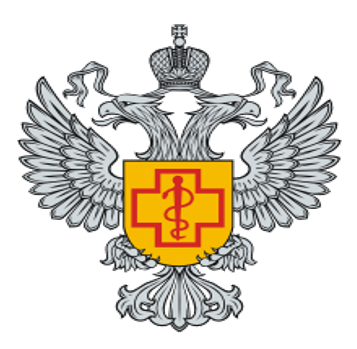 Внимание!  Газовый сигнализатор!(памятка)                                  г. Уфа2020